29. týden 14.3. – 18.3. 2016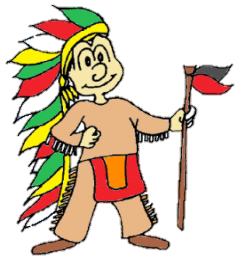 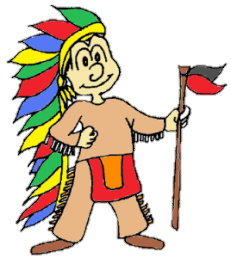 Indián/ka:___________________InformaceV hodinách diskutuji pouze o probíráném tématu. UčivoMoje úkoly	 
Jak se mi daří – pírka si vymalujte dle této nápovědyMoje hodnocení                
Můj cíl:Vzkaz učiteli: ____________________________________________________________________________________________________________                   	Mgr. Jakub Svatošpodpis rodičů								 třídní učitel            Vážení žáci, vážení rodiče.Máme za sebou prázdniny, Kunratickou jahůdku a kmenovou radu. Před námi je Jahodový koktejl a Velikonoční prázdniny (24.3-27.3.)Jahodový koktejl (23.3. od 14:00 do 15:00) je akce knihovny pro ty, kteří neměli tu možnost přednášet na Kunratické jahůdce. Můžete přijít do knihovny a zarecitovat vaší báseň před publikem, klidně přizvěte i rodiče. Odměnou za vaší chuť přednášet bude jistě chutný J.K. Co za těch osm dní školy stihneme? 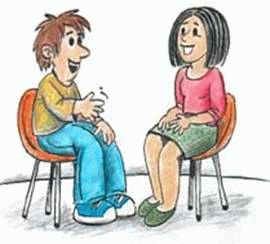 Přeji Vám úspěšný týden.Jakub Svatoš Po 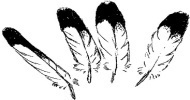 ÚtSt Čt Pá ČJVyjmenovaná slova po V. Uč. do str. 89.Zelený : str. 31,32MPohled zepředu, kvádr. Uč. do str. 64Červený2: do str. 10SKNNeživá příroda – měření.Út:St:  Čt: Přinesu si nějaké měřidlo (metr, váhu, odměrku, teploměr, stopky…)Pá: Po: ZPS str. 31,32.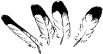 Pracuji zcela sám/sama. Úkol zvládnu bez potíží.Pracuji sám/sama. Úkol zvládnu, chyby se dopustím jen občas.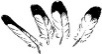 Občas potřebuji pomoc učitele. Dopouštím se chyb. Když mi učitel poradí, úkol splním.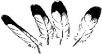 Potřebuji pomoc učitele. Nerozumím, nechápu, nevím si rady. Pracuji jen s dopomocí.ČJVyjmenuji řadu vyjmenovaných slov po V do minuty.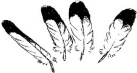 ČJRozeznám slova s předponou vy,vý-. (vyběhl X viděl)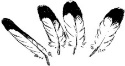 MPostavím stavbu podle plánu.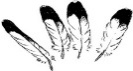 SKNZměřím správně délku, čas, objem, hmotnost a teplotu.Tento týden se zaměřím na to, abych _____________________________________ ____________________, protože _______________________________________ ___________________________________________________________________Jak se mi v průběhu týdne dařilo můj cíl plnit? 